PR_115_AQS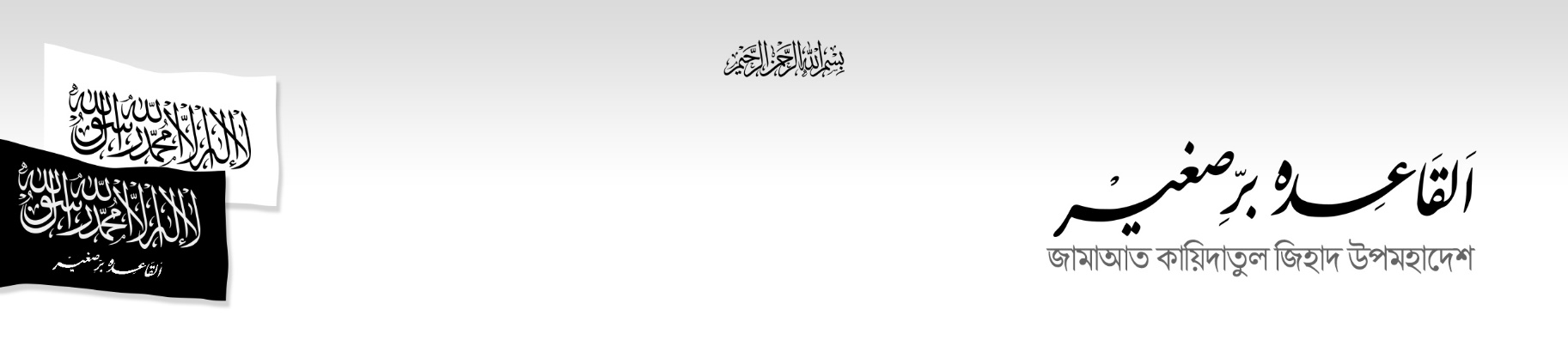 তারিখ: ১৩ ই মুহাররাম আল হারাম, ১৪৪৫ হিজরী / ৩০ শে জুলাই, ২০২৩ ঈসায়ী‘বাজাউরে সন্ত্রাসী হামলা’الحمد لله رب العالمين والصلاة والسلام على سيد الأنبياء والمرسلين وعلى آله وصحبه ومن تبعهم بإحسان إلى يوم الدين، أما بعدআমরা অত্যন্ত দুঃখ ভারাক্রান্ত হৃদয়ে এই সংবাদ জানতে পেরেছি যে, সম্প্রতি পাকিস্তানের উপজাতীয় এলাকার 'বাজাউর' জেলায় পাকিস্তানের একটি প্রসিদ্ধ ধর্মীয় রাজনৈতিক দল - 'জমিয়তে উলামায়ে ইসলাম' এর একটি সম্মেলনে ভয়াবহ সন্ত্রাসী হামলার ঘটনা ঘটেছে। এ হামলায় অসহায়ভাবে ৫০ জনের অধিক লোক শহীদ হয়েছেন। আরও ২০০ জনের কাছাকাছি সংখ্যক লোক আহত হয়েছেন। إِنَّا لِلَّٰهِ وَإِنَّا إِلَيْهِ رَاجِعُونএমনিভাবে প্রায় দুই মাস আগে, বেলুচিস্তানের ঝোবেত জেলায় পাকিস্তানের আরেক ধর্মীয় রাজনৈতিক দল - 'জামায়াতে ইসলামী'র গাড়ি বহরে বোমা হামলা চালানো হয়েছিল। সে হামলায় অনেকেই আহত হন।  নিঃসন্দেহে এ সকল কর্মকাণ্ড সন্ত্রাসী হামলা, শরীয়ত বিরোধী ও হারাম কাজ। ইতিহাস সাক্ষী- আলজেরিয়া থেকে পাকিস্তান, মূলত ইসলাম বিদ্বেষী ইন্টেলিজেন্স এজেন্সি ও দায়েশের মতো খাওয়ারিজ দলগুলো এ ধরণের হামলা চালিয়ে আসছে। যাদের মুখ্য উদ্দেশ্য হলো- আল্লাহর জমিনে বিশৃঙ্খলা ও অনৈক্য সৃষ্টি করা। এ সকল সন্ত্রাসী হামলাগুলোর দ্বারা তাদের অন্যতম মাকসাদ - মুজাহিদীন ও জিহাদ ফী সাবিলিল্লাহ'র বরকতময় মেহনতকে প্রশ্নবিদ্ধ করা। জিহাদের দুর্নাম করা ও কলঙ্ক লেপন করা। এমনিভাবে মুজাহিদীন ও আহলে দ্বীন তথা দ্বীনদার শ্রেণীর মাঝে অনৈক্য ও দূরত্বের বীজ বপন করার চেষ্টা করা।ইসলামের মুজাহিদরা (চাই তারা যেকোন দল, সংগঠন, বা ভূমির-ই হোক না কেন) কিছু মৌলিক লক্ষ্য-উদ্দেশ্যকে সামনে রেখে জিহাদ করে যাচ্ছেন। এগুলোর মাঝে অন্যতম একটি লক্ষ্য হচ্ছে, ‍মুসলিমদের; বিশেষ করে সারা দুনিয়ার মাজলুমদের সাহায্য-সহায়তা করা, তাদের জান-মাল ও ইজ্জত-আব্রুর হেফাযত করা। অন্যদিকে নিঃসন্দেহে এই ভয়াবহ হামলাগুলোর সাথে ইসলাম বিদ্বেষী ইন্টেলিজেন্স এজেন্সি বা গোমরাহ দায়েশ খাওয়ারিজরা জড়িত!আমরা ইসলামী শরীয়াহ বিরোধী এসকল কর্মকাণ্ড ও হামলার তীব্র নিন্দা জানাচ্ছি। সাম্প্রতিক হামলায় যারা শহীদ ও আহত হয়েছেন, তাদের প্রতি এবং তাদের পরিবারের সদস্যদের প্রতি আমরা আন্তরিক সমবেদনা জানাচ্ছি ও শোক প্রকাশ করছি। আল্লাহ সুবহানাহু ওয়া তায়ালা সকল আহতদের দ্রুত পূর্ণ সুস্থতা দান করুন। জালিমদেরকে তাদের কৃতকর্মের উপযুক্ত সাজা দান করুন। জিহাদ ও শরীয়াহ পুনঃপ্রতিষ্ঠায়, নববী মানহাযের উপর প্রতিষ্ঠিত সত্য দাওয়াতকে শক্তিশালী করুন। পাকিস্তান, ভারতীয় উপমহাদেশসহ সারা দুনিয়ায়; বিশেষ করে আমেরিকা ও তার পা চাটা গোলাম-অনুসারী স্থানীয় তাগুতি শাসনব্যবস্থা এবং সকল তাগুত শাসকদেরকে লাঞ্ছিত করুন। কারণ, তাদের কুফরী ও জোর-জুলুমের শাসন ক্ষমতা-ই মূলত এই সকল সন্ত্রাসী কার্যক্রমের মূল হোতা। আমীন ইয়া রব্বাল আলামীন।وآخر دعوانا أن الحمد للہ رب العالمین وصلی اللہ تعالیٰ علی نبینا الأمین!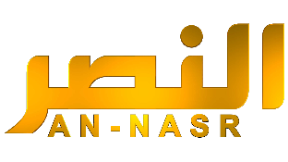 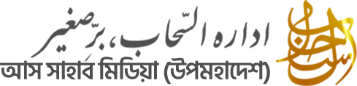 